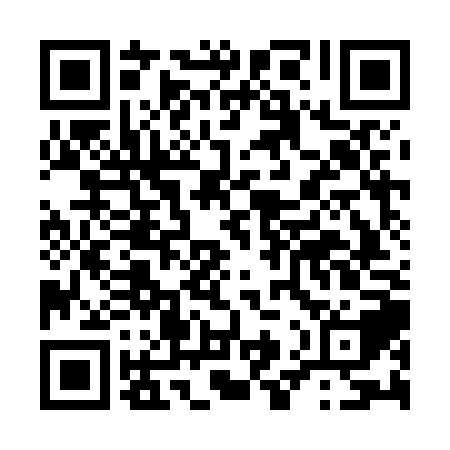 Ramadan times for Bangbel, CameroonMon 11 Mar 2024 - Wed 10 Apr 2024High Latitude Method: NonePrayer Calculation Method: Muslim World LeagueAsar Calculation Method: ShafiPrayer times provided by https://www.salahtimes.comDateDayFajrSuhurSunriseDhuhrAsrIftarMaghribIsha11Mon5:025:026:1112:133:276:156:157:2012Tue5:025:026:1112:133:266:156:157:2013Wed5:025:026:1112:133:266:156:157:2014Thu5:015:016:1012:133:256:156:157:2015Fri5:015:016:1012:123:246:156:157:2016Sat5:005:006:0912:123:246:156:157:2017Sun5:005:006:0912:123:236:156:157:2018Mon4:594:596:0812:113:226:146:147:1919Tue4:594:596:0812:113:216:146:147:1920Wed4:594:596:0812:113:206:146:147:1921Thu4:584:586:0712:113:206:146:147:1922Fri4:584:586:0712:103:196:146:147:1923Sat4:574:576:0612:103:186:146:147:1924Sun4:574:576:0612:103:176:146:147:1925Mon4:564:566:0512:093:166:136:137:1926Tue4:564:566:0512:093:156:136:137:1827Wed4:554:556:0412:093:146:136:137:1828Thu4:554:556:0412:083:136:136:137:1829Fri4:544:546:0312:083:136:136:137:1830Sat4:544:546:0312:083:126:136:137:1831Sun4:534:536:0212:073:116:136:137:181Mon4:534:536:0212:073:106:126:127:182Tue4:524:526:0212:073:096:126:127:183Wed4:524:526:0112:073:086:126:127:184Thu4:514:516:0112:063:086:126:127:185Fri4:514:516:0012:063:086:126:127:176Sat4:504:506:0012:063:096:126:127:177Sun4:504:505:5912:053:096:126:127:178Mon4:494:495:5912:053:106:126:127:179Tue4:494:495:5812:053:106:116:117:1710Wed4:484:485:5812:053:116:116:117:17